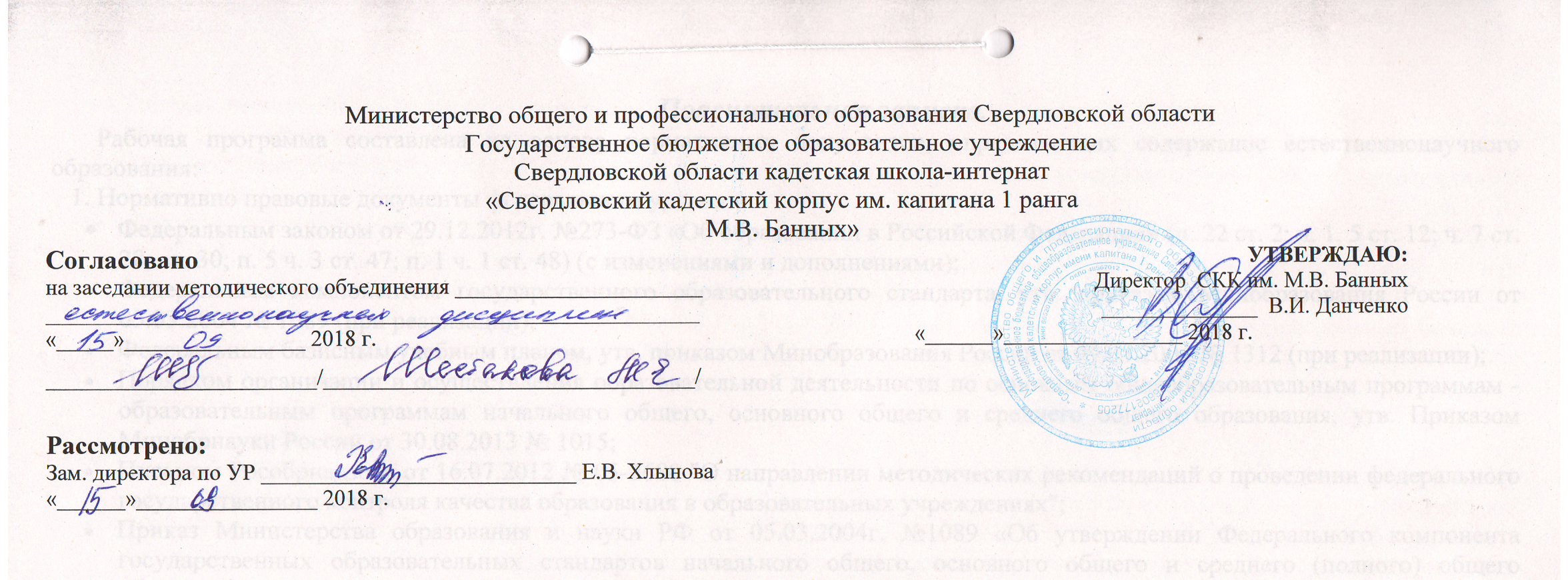 Рабочая программаосновного общего образования  по  физике  (9 класс) составитель :  Гарифуллина  Альбина  Сунгатовнаг. Сысерть, 2018гПОЯСНИТЕЛЬНАЯ ЗАПИСКАПредлагаемая образовательная программа предназначена для изучения физики  на базовом уровне в 7-9  классах  ГБОУ СО КШИ « Свердловский кадетский корпус им. М.В. Банных».                                                                                                                   Рабочая программа составлена на основе нормативных документов, определяющих содержание образования для составления рабочей программы, регламентирующих образовательную деятельность:Федеральным законом от 29.12.2012г. №273-ФЗ  "Об образовании в Российской Федерации"   (п. 22 ст. 2; ч. 1, 5 ст. 12; ч. 7 ст. 28; ст. 30; п. 5 ч. 3 ст. 47; п. 1 ч. 1 ст. 48) ( с изменениями и дополнениями);федеральным компонентом государственного образовательного стандарта, утв. приказом Минобразования России от 05.03.2004 № 1089 (при реализации);федеральным базисным учебным планом, утв. приказом Минобразования России от 09.03.2004 № 1312 (при реализации);порядком организации и осуществления образовательной деятельности по основным общеобразовательным программам - образовательным программам начального общего, основного общего и среднего общего образования, утв. Приказом Минобрнауки gРоссии от 30.08.2013 №  1015;письмом Рособрнадзора от 16.07.2012 № 05-2680 "О направлении методических рекомендаций о проведении федерального государственного контроля качества образования в образовательных учреждениях";нормативно  правовыми  актами Министерства образования Свердловской области , регламентирующими деятельность образовательных учреждений областисанитарно-эпидемиологические правила и нормативы СанПиН 2.4.2.2821-10 (постановление главного государственного санитарного врача РФ от 29.12.2010 г. № 189);санитарно-эпидемиологические правила и нормативы СанПиН 2.4.4.1251-03 (постановление главного государственного санитарного врача РФ от 03.04.2003 г. № 27, зарегистрировано в Минюсте России       27.05.2003 г., регистрационный номер 4594);При составлении рабочей программы  опирались на следующие документы:Приказ Министерства образования и науки РФ от 05.03.2004г. №1089 «Об утверждении Федерального компонента государственных  образовательных стандартов начального общего, основного общего и среднего (полного) общего образования» ( с изменениями и дополнениями).Приказ Министерства образования РФ от 09.03.2004г № 1312 « Об утверждении Федерального базисного учебного плана и примерных учебных планов для общеобразовательных учреждений РФ, реализующих программы общего образования» с дополнениями и изменениями, в редакции  приказов Минобрнауки РФ от 20.08.2008 №241, от 30.08.2010 № 889 (приказ Минобразования РФ от 9 марта 2004 года № 1312 (в редакции приказа Министерства образования и науки РФ от 30 августа 2010 года №889 «О внесении изменений в федеральный базисный учебный план и примерные планы для образовательных учреждений Российской федерации, реализующих программы общего образования»)Приказ Минобрнауки  от 31.03.2014г. № 253 «Об утверждении федеральных перечней учебников, рекомендованных (допущенных) к использованию в образовательном процессе в образовательных учреждениях, реализующих образовательные программы  основного общего  и среднего общего образования и имеющих государственную аккредитацию».Типовое положение об общеобразовательном учреждении, утверждённое постановлением правительства РФ от 19.03.2001 №196 ( с изменениями и дополнениями)2.4.2 № 2821-10 « Санитарно-эпидемиологические требования к условиям и организации обучения в общеобразовательных учреждениях» (зарегистрировано в Минюсте России 03.03.2011г. рег.№1993);Письмо Министерства образования и науки РФ и Департамента государственной политики в сфере общего образования « О федеральном перечне учебников» от 29 апреля 2014г № 08-548;Приказ Министерства образования и науки РФ от 20 августа 2008г. №241 « О внесении изменений в Федеральный базисный учебный план  и примерные учебные планы для образовательных учреждений РФ; реализующих программы общего образования, утверждённых Приказом Министерства   от 9 марта 2004г. №1312»Приказ Министерства образования и науки РФ от 30 августа 2010г. №889 « О внесении изменений в федеральный базисный учебный план и примерные учебные планы для общеобразовательных учреждений РФ, реализующих программы общего образования, утвержденная  Приказом Министерства образования РФ 9 марта 2004г.№1312 «Об утверждении федерального базисного учебного плана и примерных учебных планов для образовательных учреждений РФ, реализующих программы общего образования»; Приказ Министерства образования и науки РФ от3 июня . №1994 « О внесении изменений в федеральный     базисный учебный план и примерные учебные планы  для общеобразовательных учреждений РФ, реализующих программы общего образования, утвержденные приказом Минобрнауки РФ от 9 марта 2004г. № 1312 « Об утверждении федерального базисного учебного плана и примерных учебных планов для образовательных учреждений РФ, реализующих программы общего образования»;Приказ Министерства образования и науки РФ от 01.02.2012г. № 74 « О внесении изменений в федеральный базисный учебный план и примерные учебные планы для образовательных учреждений РФ, реализующих программы общего образования», утверждённые приказом Министерства образования РФ от 09.03.2004. № 1312;Постановление Правительства Свердловской области от 03.08.1999 года № 897-пп «Об утверждении Государственного образовательного стандарта (национально-региональный компонент) образования в период детства, основного общего и среднего (полного) общего образования Свердловской области;Постановление Правительства Свердловской  области от 17.01.2006г. № 15-ПП «О региональном (национально-региональном) компоненте государственного образовательного стандарта дошкольного, начального, общего, основного общего и среднего (полного) общего образования Свердловской области» (с дополнениями и изменениями);Приказ Министерства общего  и профессионального образования Свердловской области от 26.05.2006 «119-и «О реализации содержательной линии регионального компонента государственного образовательного стандарта «Культура здоровья и охрана жизнедеятельности»;Положение о  формах, периодичности, порядке текущего контроля успеваемости и промежуточной  аттестации обучающихся ГБОУ СО КШИ «СКК им. М.В. Банных», утвержденное приказом директора;Положение о нормах оценок по предметам в ГБОУ СО КШИ «СКК им. М.В. Банных» (Пр. директора № 59 от 30.04.14)Устав ГБОУ СО КШИ «СКК им. М.В. Банных» Положение о рабочих программах по учебным предметам, утвержденное приказом директора ГБОУ СО КШИ «СКК им. М.В. Банных» Обязательный  минимум содержания основных образовательных программ по физике.Рабочая   программа по физике  для  7-9   классов   составлена  на  основе примерной программы по физике под редакцией В. А. Орлова,   О. Ф. Кабардина, В. А. Коровина и др., авторской программы по физике под редакцией Е. М. Гутник, А. В. Перышкина, федерального компонента государственного стандарта основного общего образования по физике, 2009 г.Учебно-методический комплектУчебник « Физика. 7 класс» автор Перышкин А. В - Учебник для общеобразовательных учреждений.-2-е-издание М.: Дрофа, 2013гУчебник  « Физика. 8  класс» автор  Перышкин А В : Учебник для общеобразовательных учреждений.-2-е-издание М.: Дрофа, 2013г.Учебник  « Физика. 9 класс» автор  Перышкин А. В.,  Гутник Е. М: Учебник для общеобразовательных учреждений.-2-е-изданиеМ.:Дрофа,2013г.                                                                                                                                                    Дополнительная литература -  Сборник   задач по физике. 7-9 кл. / Составитель В. А. Лукашик. – 7-е изд. – М.: Просвещение 2010 г.       Выбор данной  программы  и учебно-методического комплекса обусловлен наличием комплекта учебников в школьной библиотеке и решением Методического совета СКК.Программа  рассчитана   на   204 часа для обязательного изучения физики  на ступени основного общего  образования .В том числе в 7,8,9 классах  по 68  учебных часов из расчета 2   учебных часа в неделю. В  программе предусмотрено резерв свободного учебного времени    для реализации авторских подходов , использование разнообразных форм  организации учебного процесса внедрение современных методов обучения  и  педагогических  технологий.Программой предусмотрено проведение ---- контрольные работы:в 7  классе контрольных работ -  4в 8 классе контрольных работ – 4в 9 классе контрольных работ-4Изучение физики на ступени основного общего образования направлено на достижение следующих целей:освоение знаний о механических, тепловых, электромагнитных и квантовых явлениях; величинах, характеризующих эти явления; законах, которым они подчиняются; методах научного познания природы и формирование на этой основе представлений о физической картине мира;овладение умениями проводить наблюдения природных явлений, описывать и обобщать результаты наблюдений, использовать простые измерительные приборы для изучения физических явлений; представлять результаты наблюдений или измерений с помощью таблиц, графиков и выявлять на этой основе эмпирические зависимости; применять полученные знания для объяснения разнообразных природных явлений и процессов, принципов действия важнейших технических устройств, для решения физических задач;развитие познавательных интересов, интеллектуальных и творческих способностей, самостоятельности в приобретении новых знаний, при решении физических задач и выполнении экспериментальных исследований с использованием информационных технологий;воспитание убежденности в возможности познания законов природы, в необходимости разумного использования достижений науки и технологий для дальнейшего развития человеческого общества, уважения к творцам науки и техники; отношения к физике как к элементу общечеловеческой культуры;использование полученных знаний и умений для решения практических задач повседневной жизни, обеспечения безопасности своей жизни, рационального природопользования и охраны окружающей среды.                                                             Ведущие формы и методы технологии обученияметоды стимулирования и мотивации учения (познавательные игры, методы эмоционального стимулирования, методы учебного поощрения, порицания, предъявления учебных требований)методы организации и осуществления учебных действий и организаций (лекция, рассказ, беседа, методы иллюстраций, демонстраций, сочетание словесных и наглядных методов, методы упражнений, комбинированный урок, экскурсии, семинары, круглые столы, индуктивные, дедуктивные, метод аналогий, проблемно-поисковый (проблемное изложение, эвристический метод, исследовательский метод), репродуктивные методы (инструктаж, иллюстрирование, объяснение, практическая тренировка, практические работы), самостоятельная работа с книгой).методы контроля и самоконтроля (методы устного контроля, письменного контроля, методы взаимоконтроля и самоконтроля)Формы организации обученияиндивидуальная работа учащихся, работа в группах, парная и коллективная работа. Формы и средства контроля.                                                                                                                                                             Основными методами проверки знаний и умений учащихся по физике являются устный опрос, письменные и лабораторные работы. К письменным формам контроля относятся: физические диктанты, самостоятельные и контрольные работы, тесты. Основные виды проверки знаний – текущая и итоговая. Текущая проверка проводится систематически из урока в урок, а  итоговая – по завершении темы (раздела), школьного курсаОБЯЗАТЕЛЬНЫЙ   МИНИМУМ   СОДЕРЖАНИЯ  ОСНОВНЫХ ОБРАЗОВАТЕЛЬНЫХ ПРОГРАММФИЗИКА И ФИЗИЧЕСКИЕ МЕТОДЫ   ИЗУЧЕНИЯ ПРИРОДЫ  (7 часов )Физика – наука о природе. Наблюдение и описание физических явлений. Физический эксперимент. Моделирование явлений и объектов природы. Измерение физических величин. Погрешности измерений. Международная система единиц. Физические законы. Роль физики в формировании научной картины мира.МЕХАНИЧЕСКИЕ ЯВЛЕНИЯ   (  89 часов  )Механическое движение. Система отсчета и относительность движения. Путь. Скорость. Ускорение. Движение по окружности. Инерция. Первый закон Ньютона. Взаимодействие тел. Масса. Плотность. Сила. Сложение сил. Второй закон Ньютона. Третий закон Ньютона. Импульс. Закон сохранения импульса. Реактивное движение. Сила упругости. Сила трения. Сила тяжести. Свободное падение. Вес тела. Невесомость. Центр тяжести тела. Закон всемирного тяготения. Геоцентрическая и гелиоцентрическая системы мира. Работа. Мощность. Кинетическая энергия. Потенциальная энергия взаимодействующих тел. Закон сохранения механической энергии. Условия равновесия тел.Простые механизмы. Коэффициент полезного действия.Давление. Атмосферное давление. Закон Паскаля. Гидравлические машины. Закон Архимеда. Условие плавания тел.Механические колебания. Период, частота, амплитуда колебаний. Механические волны. Длина волны. Звук. Громкость звука и высота тона.Наблюдение и описание различных видов механического   движения, взаимодействия тел, передачи давления жидкостями и газами, плавания тел, механических колебаний и волн; объяснение этих явлений на основе законов динамики Ньютона, законов сохранения импульса и энергии, закона всемирного тяготения, законов Паскаля и Архимеда.Измерение физических величин: времени, расстояния, скорости, массы, плотности вещества, силы, давления, работы, мощности, периода колебаний маятника.Проведение простых опытов и экспериментальных исследований по выявлению зависимостей: пути от времени при равномерном и равноускоренном движении, силы упругости от удлинения пружины, периода колебаний маятника от длины нити, периода колебаний груза на пружине от массы груза и от жесткости пружины ,силы трения от силы нормального давления, условий равновесия рычага.Практическое применение физических знаний для выявления зависимости тормозного пути автомобиля от его скорости; использования простых механизмов в повседневной жизни. Объяснение устройства и принципа действия физических приборов и технических объектов: весов, динамометра, барометра, простых механизмов.ТЕПЛОВЫЕ ЯВЛЕНИЯ  ( 30 часов    )Строение вещества. Тепловое движение атомов и молекул. Броуновское движение. Диффузия. Взаимодействие частиц вещества. Модели строения газов, жидкостей и твердых тел. Тепловое равновесие. Температура. Связь температуры со скоростью хаотического движения частиц. Внутренняя энергия. Работа и теплопередача как способы изменения внутренней энергии тела. Виды теплопередачи: теплопроводность, конвекция, излучение. Количество теплоты. Удельная теплоемкость. Закон сохранения энергии в тепловых процессах.Испарение и конденсация. Кипение. Зависимость температуры кипения от давления. Влажность воздуха. Плавление и кристаллизация. Удельная теплота плавления и парообразования. Удельная теплота сгорания.Преобразования энергии в тепловых машинах. Паровая турбина, двигатель внутреннего сгорания, реактивный двигатель. КПД тепловой машины. Экологические проблемы использования тепловых машин.Наблюдение и описание диффузии, изменений агрегатных состояний вещества, различных видов теплопередачи; объяснение этих явлений на основе представлений об атомно-молекулярном строении вещества, закона сохранения энергии в тепловых процессах.Измерение физических величин: температуры, количества теплоты, удельной теплоемкости, удельной теплоты плавления льда, влажности воздуха.Проведение простых физических опытов и экспериментальных исследований по выявлению зависимостей: температуры остывающей воды от времени, температуры вещества от времени при изменениях агрегатных состояний вещества.Практическое применение физических знаний для учета теплопроводности и теплоемкости различных веществ в повседневной жизни.Объяснение устройства и принципа действия физических приборов и технических объектов: термометра, психрометра, паровой турбины, двигателя внутреннего сгорания, холодильника.ЭЛЕКТРОМАГНИТНЫЕ ЯВЛЕНИЯ  ( 53 часа)Электризация тел. Два вида электрических зарядов. Взаимодействие зарядов. Закон сохранения электрического заряда. Электрическое поле. Действие электрического поля на электрические заряды. Проводники, диэлектрики и полупроводники. Конденсатор. Энергия электрического поля конденсатора. Постоянный электрический ток. Источники постоянного тока. Сила тока. Напряжение. Электрическое сопротивление. Носители электрических зарядов в металлах, полупроводниках, электролитах и газах. Полупроводниковые приборы. Закон Ома для участка электрической цепи. Последовательное и параллельное соединения проводников. Работа и мощность электрического тока. Закон  Джоуля- Ленца.Опыт Эрстеда. Магнитное поле тока. Электромагнит. Взаимодействие магнитов. Магнитное поле Земли. Действие магнитного поля на проводник с током. Электродвигатель. Электромагнитная индукция. Опыты Фарадея. Электрогенератор. Переменный ток. Трансформатор. Передача электрической энергии на расстояние.Колебательный контур. Электромагнитные колебания. Электромагнитные волны. Принципы радиосвязи и телевидения. Элементы геометрической оптики. Закон прямолинейного распространения света. Отражение и преломление света. Закон отражения света. Плоское зеркало. Линза. Фокусное расстояние линзы. Глаз как оптическая система. Оптические приборы. Свет - электромагнитная волна. Дисперсия света. Влияние электромагнитных излучений на живые организмы.Наблюдение и описание электризации тел, взаимодействия электрических зарядов и магнитов, действия магнитного поля на проводник с током, теплового действия тока, электромагнитной индукции, отражения, преломления и дисперсии света; объяснение этих явлений.Измерение физических величин: силы тока, напряжения, электрического сопротивления, работы и мощности тока, фокусного расстояния собирающей линзы.Проведение простых физических опытов и экспериментальных исследований по изучению: электростатического взаимодействия заряженных тел, действия магнитного поля на проводник с током, последовательного и параллельного соединения проводников, зависимости силы тока от напряжения на участке цепи, угла отражения света от угла падения, угла преломления света от угла падения.Практическое применение физических знаний для безопасного обращения с электробытовыми приборами; предупреждения опасного воздействия на организм человека электрического тока и электромагнитных излучений.Объяснение устройства и принципа действия физических приборов и технических объектов: амперметра, вольтметра, динамика, микрофона, электрогенератора, электродвигателя, очков, фотоаппарата, проекционного аппарата.КВАНТОВЫЕ ЯВЛЕНИЯ  (12 часов)Радиоактивность. Альфа-, бета- и гамма-излучения. Период полураспада. Опыты Резерфорда. Планетарная модель атома.Оптические спектры. Поглощение и испускание света атомами.Состав атомного ядра. Энергия связи атомных ядер. Ядерные реакции. Источники энергии Солнца и звезд. Ядерная энергетика. Дозиметрия. Влияние радиоактивных излучений на живые организмы. Экологические проблемы работы атомных электростанций.Наблюдение и описание оптических спектров различных веществ, их объяснение на основе представлений о строении атома.Практическое применение физических знаний для защиты от опасного воздействия на организм человека радиоактивных излучений; для измерения радиоактивного фона и оценки его безопасностиРезерв свободного учебного времени (13 час)	ТРЕБОВАНИЯ К УРОВНЮ   ПОДГОТОВКИ ВЫПУСКНИКОВВ результате изучения физики ученик должен    знать/пониматьсмысл понятий: физическое явление, физический закон, вещество, взаимодействие, электрическое поле, магнитное поле, волна, атом, атомное ядро, ионизирующие излучения;смысл физических величин: путь, скорость, ускорение, масса, плотность, сила, давление, импульс, работа, мощность, кинетическая энергия, потенциальная энергия, коэффициент полезного действия, внутренняя энергия, температура, количество теплоты, удельная теплоемкость, влажность воздуха, электрический заряд, сила электрического тока, электрическое напряжение, электрическое сопротивление, работа и мощность электрического тока, фокусное расстояние линзы;смысл физических законов: Паскаля, Архимеда, Ньютона, всемирного тяготения, сохранения импульса и механической энергииприводить примеры практического использования физических знаний о механических, тепловых, электромагнитных и квантовых явлениях; решать задачи на применение изученных физических законов;осуществлять самостоятельный поиск информации естественнонаучного содержания с использованием различных источников (учебных текстов, справочных и научно-популярных изданий, компьютерных баз данных, ресурсов Интернета), ее обработку и представление в разных формах (словесно, с помощью графиков, математических символов, рисунков и структурных схем);использовать приобретенные знания и умения в практической деятельности и повседневной жизни для:обеспечения безопасности в процессе использования транспортных средств, электробытовых приборов, электронной техники;контроля  за исправностью электропроводки, водопровода, сантехники и газовых приборов в квартире;рационального применения простых механизмов;оценки безопасности радиационного фона. ОБЯЗАТЕЛЬНЫЙ   МИНИМУМ   СОДЕРЖАНИЯ  ОСНОВНЫХ ОБРАЗОВАТЕЛЬНЫХ ПРОГРАММ9 классМЕХАНИЧЕСКИЕ ЯВЛЕНИЯ   (  39 часов  )Механическое движение. Система отсчета и относительность движения. Путь. Скорость. Ускорение. Движение по окружности. Инерция. Первый закон Ньютона. Взаимодействие тел.  Второй закон Ньютона. Третий закон Ньютона. Импульс. Закон сохранения импульса. Реактивное движение.   Свободное падение.  Закон всемирного тяготения. Геоцентрическая и гелиоцентрическая системы мира.    Механические колебания. Период, частота, амплитуда колебаний. Механические волны. Длина волны. Звук. Громкость звука и высота тона.Наблюдение и описание различных видов механического   движения, взаимодействия тел, механических колебаний и волн; объяснение этих явлений на основе законов динамики Ньютона, законов сохранения импульса и энергии, закона всемирного тяготения.Измерение физических величин: времени, расстояния, скорости, силы, давления,периода колебаний маятника.Проведение простых опытов и экспериментальных исследований по выявлению зависимостей: пути от времени при равномерном и равноускоренном движении, , периода колебаний маятника от длины нити, периода колебаний груза на пружине от массы груза и от жесткости пружины .Практическое применение физических знаний для выявления зависимости тормозного пути автомобиля от его скорости. Объяснение устройства и принципа действия физических приборов и технических объектов: весов, динамометра,ЭЛЕКТРОМАГНИТНЫЕ ЯВЛЕНИЯ  ( 12 часов ) Конденсатор. Энергия электрического поля конденсатора.    Опыт Эрстеда. Магнитное поле тока. Электромагнит. Взаимодействие магнитов. Магнитное поле Земли. Действие магнитного поля на проводник с током. Электродвигатель. Электромагнитная индукция. Опыты Фарадея. Электрогенератор. Переменный ток. Трансформатор. Передача электрической энергии на расстояние.Колебательный контур. Электромагнитные колебания. Электромагнитные волны. Принципы радиосвязи и телевидения.   Свет - электромагнитная волна. Дисперсия света. Влияние электромагнитных излучений на живые организмы.Наблюдение и описание  взаимодействия электрических зарядов и магнитов, действия магнитного поля на проводник с током, электромагнитной индукции, дисперсии света;  объяснение этих явлений.Измерение физических величин: фокусного расстояния собирающей линзы.Проведение простых физических опытов и экспериментальных исследований по изучению: электростатического взаимодействия заряженных тел, действия магнитного поля на проводник с током, угла отражения света от угла падения, угла преломления света от угла падения.Практическое применение физических знаний для безопасного обращения с электробытовыми приборами; предупреждения опасного воздействия на организм человека электромагнитных излучений.Объяснение устройства и принципа действия физических приборов и технических объектов: амперметра, вольтметра, динамика, микрофона, электрогенератора, электродвигателя, очков, фотоаппарата, проекционного аппарата.КВАНТОВЫЕ ЯВЛЕНИЯ  (12 часов)Радиоактивность. Альфа-, бета- и гамма-излучения. Период полураспада. Опыты Резерфорда. Планетарная модель атома. Оптические спектры. Поглощение и испускание света атомами.   Состав атомного ядра. Энергия связи атомных ядер. Ядерные реакции. Источники энергии Солнца и звезд. Ядерная энергетика. Дозиметрия. Влияние радиоактивных излучений на живые организмы. Экологические проблемы работы атомных электростанций.Наблюдение и описание оптических спектров различных веществ, их объяснение на основе представлений о строении атома.  Практическое применение физических знаний для защиты от опасного воздействия на организм человека радиоактивных излучений; для измерения радиоактивного фона и оценки его безопасностиРезерв свободного учебного времени ( 5  часов )ТРЕБОВАНИЯ К УРОВНЮ   ПОДГОТОВКИ ВЫПУСКНИКОВ (9 класс)В результате изучения физики ученик должен    знать/пониматьсмысл понятий: физическое явление, физический закон, вещество, взаимодействие, электрическое поле, магнитное поле, волна, атом, атомное ядро, ионизирующие излучения;смысл физических величин: путь, скорость, ускорение, масса, плотность, сила, давление, импульс, работа, мощность, кинетическая энергия, потенциальная энергия, коэффициент полезного действия, внутренняя энергия, температура, количество теплоты, удельная теплоемкость, влажность воздуха, электрический заряд, сила электрического тока, электрическое напряжение, электрическое сопротивление, работа и мощность электрического тока, фокусное расстояние линзы;смысл физических законов: Паскаля, Архимеда, Ньютона, всемирного тяготения, сохранения импульса и механической энергииприводить примеры практического использования физических знанийо механических, тепловых, электромагнитных и квантовых явлениях; решать задачи на применение изученных физических законов;осуществлять самостоятельный поиск информации естественнонаучного содержания с использованием различных источников (учебных текстов, справочных и научно-популярных изданий, компьютерных баз данных, ресурсов Интернета), ее обработку и представление в разных формах (словесно, с помощью графиков, математических символов, рисунков и структурных схем);использовать приобретенные знания и умения в практической деятельности и повседневной жизни для:обеспечения безопасности в процессе использования транспортных средств, электробытовых приборов, электронной техники;контроля  за исправностью электропроводки, водопровода, сантехники и газовых приборов в квартире;рационального применения простых механизмов;оценки безопасности радиационного фонаПрограммное и учебно-методическое обеспечение ГОСаДля реализации программного содержания используются  учебно-методические средства обучения:Для ученика:1. Учебник физики ,9 кл  А.В.Перышкин  .Е М Гутник    Издательство   Дрофа, 2013г2. Сборник задач по физике для 7-9 классов автор В.И ЛукашикДля учителя :1. Ким   9 кл  составитель Н И Зорин  -- М .ВАКО  2012г 2. Л М Монастырский –физика 7-9 классы –Тематические тесты .Подготовка к ГИА.Ростов на –Дону : Легион –М ,2010г3. Р. В .Коноплич ,В А Орлов,Н А Добродеев ,О А Татур –Сборник тестовых заданий  для тематического и итогового контроля.Физика 9 класс -1999г4.В П Шевцов .Тематический контроль  по физике в средней школе для  7-9 классов : зачеты ,тесты, контрольные работы  -Ростов – на Дону- Феникс  ,2008 5. В А Орлов – Тесты по физике  для 9-11 классов – М –Школа-Пресс ,2004                                                                                                                                                                                                   6. Физика 9-11 классы  Поурочные планы по отдельным темам .2002 г составитель   В А Шевцов-издательство «Учитель»7. О Ф Кабардин, С И Кабардина   В А Орлов  Задания для итогового контроля знаний учащихся по физике в 7-11           классах        средней школы –М Просвещение .8. И Мокрова –Поурочные планы .Физика 9 класс.-Волгоград :Учитель-АСТ-2003г(1-2 частьФонд оценочных средств для проведения текущей и промежуточной аттестацииКонтрольные параметры оценки достижений ГОС по  физике , _9- класс(2018 -2019 учебный год)Прохождение программы по физике,9 классза 2018 – 2019  учебный годГрафик проведения контрольных работРазделы 7 класс8 класс9 классИтогоФизика и методы  изучения   природы 77Механические  явления 503989Тепловые явления52530Электромагнитные явления 411253Квантовые   явления 1212Резерв62513Итого686868204№ п\п Тема      РазделКоличество часов1Механические  явления 392Электромагнитные явления 123Квантовые   явления 124Резерв5Итого68Учебная дисциплинаКлассПрограмма, кем и когда рекомендованаКоличество часов в неделю, общее 
количество часовБазовый учебникМетодическое обеспечениеДидактическое обеспечение   Физика9Программа по физике под редакцией В. А. Орлова, О. Ф. Кабардина, В.А. Коровина и др., авторской программы по физике под редакцией Е. М. Гутник, А. В. Перышкина, федерального компонента2 ч  в неделю,68 часов.Учебник физики ,9кл А.В.ПерышкинЕ.М.ГутникИздательствоДрофа, 2013г.Сборник задач по физике для 7-9  классов авторВ.ИЛукашик.Е.В.Иванова.Сборник контрольных работ6-9 классовА.В.Марон.Е.А.МаронСборник тестовых заданий для тематического итогового контроля.Р.И.Вонплич и др.Самостоятельная работа  учащихся по физике в 9 классе. АвторЛ,С, Хижнякова  и др.Карточки с  тестами ,задачами.№ п/пУчебникКонтрольно-оценочные материалы1.Учебник  « Физика. 9 класс» автор  Перышкин А. В.,  Гутник Е. М: Учебник для общеобразовательных учреждений.-2-е-изданиеМ.:Дрофа,2013г.    - Сборник   задач по физике. 7-9 кл. / Составитель В. А. Лукашик. – 7-е изд. – М.: Просвещение 2010- Контрольно-измерительные материалы .Физика .10 класс. Сост.Зорин НИ-М.ВАКО 2012г-Л М Монастырский ,А С Богатин, Ю А Игнатова-7-9 классы тематические тесты.-Ростов –на –Дону-Легион.М 2012г№п/пРаздел/тема учебной дисциплиныФормы и методы контроля1Законы движения и взаимодействия  телТест, физический диктант, Лабораторная работаКонтрольная работа2Механические колебания .Волны .ЗвукТест, физический диктант, Лабораторная работа, Самостоятельная работаКонтрольная работа, сообщения3Электромагнитные явленияТест, физический диктант, Лабораторная работа, Контрольная работа4Строение атома и атомного ядраТест, физический диктант. Лабораторная работа. Контрольная работаЧетвертьФормы контроля1 четверть2 четверть3 четверть4 четвертьУчебный годЧетвертьФормы контроляпредметы, классыпредметы, классыпредметы, классыпредметы, классыпредметы, классыСамостоятельная работа11114Контрольная работа11114Тест1121511Диктант11114Лабораторная работа211            4Практическая работа112Реферат1113Экзамен1-по выборуЧетвертьПредметы, класс1 четверть1 четверть2 четверть2 четверть3 четверть3 четверть4 четверть4 четвертьУчебный годУчебный годЧетвертьПредметы, класспланфактпланфактпланфактпланфактпланфактфизика            9а1814201868физика            9б1814201868физика            9в1814201868№Тема контрольной работыДата проведения по плануДата проведения по факту7 класс1Определение пути ,скорости и пути движения2Силы в природе. Масса и плотность вещества3Давление в твердых телах и в жидкостях4 Энергия. Работа. Мощность8класс1Агрегатное состояние вещества2Постоянный электрический ток3Электрические явления 4Электромагнитные явления9 класс1Механическое движение. Кинематика.26.102Законы динамики8.123Колебания и волны. Звук.23.034 Строение атома и атомного ядра. Энергия связи ядра.11.05